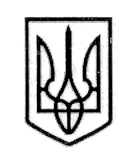                                            У К Р А Ї Н А СТОРОЖИНЕЦЬКА МІСЬКА РАДА ЧЕРНІВЕЦКОГО РАЙОНУ ЧЕРНІВЕЦЬКОЇ ОБЛАСТІВИКОНАВЧИЙ КОМІТЕТР І Ш Е Н Н Я  25 червня 2024 року                                                                                    № 174                                            Про проведення громадського обговорення щодо присвоєння Сторожинецькій музичній школі імені народного артиста України – Мар'яна Ілліча Гаденка      На виконання рішення XL позачергової сесії VIII скликання від 07 червня 2024 року № 11024 «Про початок процедури присвоєння Сторожинецькій музичній школі імені народного артиста України – Мар’яна Ілліча Гаденка», керуючись ст. 37 Закону України «Про місцеве самоврядування в Україні», виконавчий комітет міської ради вирішив:Провести громадське обговорення щодо присвоєння Сторожинецькій музичній школі імені народного артиста України – Мар’яна Ілліча Гаденка згідно положення про громадські слухання в Сторожинецькій міській об’єднаній територіальній громаді. Розмістити інформацію щодо присвоєння Сторожинецькій музичній школі імені народного артиста України – Мар’яна Ілліча Гаденка на офіційному сайті Сторожинецької міської ради та у газеті «Рідний край». Встановити термін для обговорення – два місяці з дати публікації інформаційного повідомлення. Організатором проведення громадського обговорення визначити Сторожинецьку міську раду. Пропозиції (зауваження) учасників громадського обговорення приймаються у письмовій формі за фактичною адресою: м.Сторожинець, вул.Чернівецька, 6-А каб.30 місцезнаходження Сторожинецької міської ради Чернівецького району Чернівецької області.Протягом 14 днів після закінчення строку подання пропозицій (зауважень), організатору проведення громадського обговорення узагальнити Продовження рішення виконавчого комітету Сторожинецької міської ради від 25.06.2024  №174  результати обговорення та подати на розгляд виконавчого комітету міської ради для формування відповідних рекомендацій до засідання сесії Сторожинецької міської ради.                                                                            Створити комісію щодо розгляду пропозицій щодо присвоєння Сторожинецькій музичній школі імені народного артиста України – Мар’яна Ілліча Гаденка,  у складі:1) Гринчук Віталій Васильович2) Паладій Ольга Михайлівна3) Сирбу Аурел Васильович4) Стрілецький Ярослав Григорович5) Сандуляк Тетяна Валеріївна6) Іонуц Тетяна ВікторівнаНачальнику відділу документообігу та контролю Миколі БАЛАНЮКУ забезпечити оприлюднення, у встановленому порядку даного рішення. Дане рішення набуває чинності з моменту його оприлюднення.Контроль за виконання цього рішення покласти на секретаря Сторожинецького міської ради Дмитра БОЙЧУКА.Сторожинецький міський голова                                       Ігор МАТЕЙЧУКВиконавець:Директор Сторожинецького центру національних культур	                                            Тетяна САНДУЛЯКПогоджено:Секретар міської ради                                                  Дмитро БОЙЧУКПерший заступникСторожинецького міського голови                             Ігор БЕЛЕНЧУКЗаступник Сторожинецького міського голови з питань цифрового розвитку, цифрових трансформацій, цифровізації та з оборонних питань                                                  Віталій ГРИНЧУКНачальник відділу організаційної та кадрової роботи                                                   Ольга ПАЛАДІЙПровідний спеціаліст юридичного відділу                 Аурел СИРБУ Уповноважена особа з питань запобіганнята виявлення корупції у Сторожинецькійміській раді                                                                     Максим МЯЗІННачальник  відділудокументообігу та контролю                                        Микола БАЛАНЮК